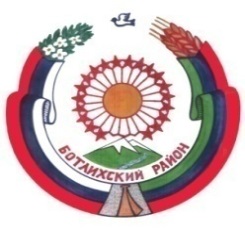 Муниципальное казенное общеобразовательное учреждение«Тандовская СРЕДНЯЯ ОБЩЕОБРАЗОВАТЕЛЬНАЯ ШКОЛА»Ботлихский районРеспублика Дагестанс. Тандо, Ботлихский район, Республика Дагестан,368985тел. 8(988)206-56-99, Е-mail: mkoutandovskayasosh@mail.ru   №03-04-20/21                                                                                            от  03 апреля 2021 годаОтчет                                                                                                     о реализации проекта «Культурный дневник школьника Республики Дагестан» за 2020-2021учебный  года.
В рамках реализации культурно- образовательного проекта «Культурный дневник школьника Республики Дагестан» проводится кружок «Культура в твоей жизни» для обучающихся в МКОУ «Тандовская СОШ» Цель внеурочных занятий: формирование мировоззрения младшего школьника и ценностного отношения к духовному, историческому и культурному наследию народов России и Республики Дагестан, духовно-нравственное развитие личности обучающегося в условиях культурного многообразия Республики Дагестан.  Для осуществления поставленной цели проводилось занятие по теме «Сулакский каньон».  Дети узнали, что одним из чудес является Сулакский каньон, который занимает второе место в мире по глубине. Сегодня это одна из главных достопримечательностей Республики Дагестан. Во время  виртуальной экскурсии обучающиеся побывали в древней крепости — расположенной в г. Дербент. Природа Дагестана удивительна и неповторима, а ее изюминкой является Сулакский каньон. Он поражает своими масштабами и великолепием открывающихся взору картин, которые остаются в памяти на всю жизнь. Ежегодно здесь появляются десятки туристических маршрутов, хотя еще недавно об этих местах было мало известно не только в мире, но и в странах бывшего СССР. Хочется пожелать, чтобы дети имели возможность своими глазами увидеть все достопримечательности нашего края.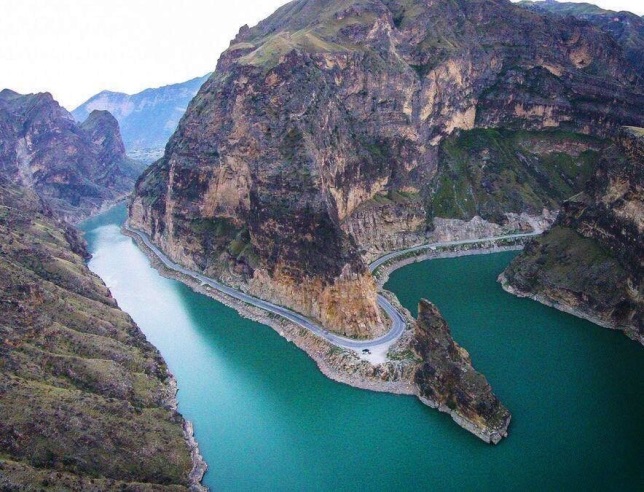 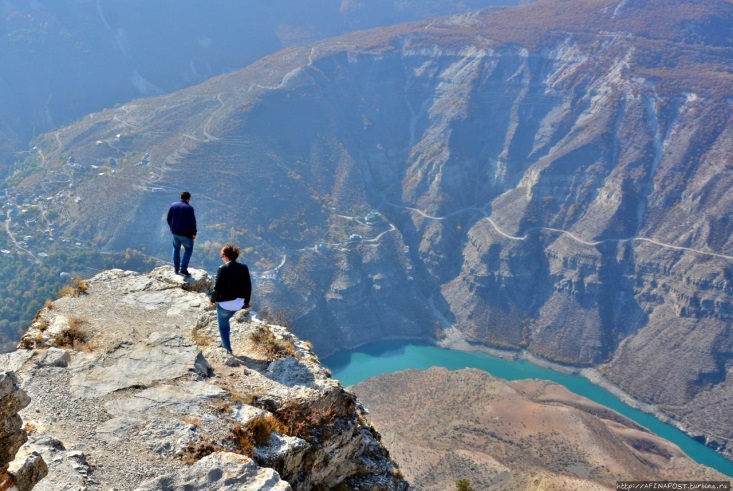 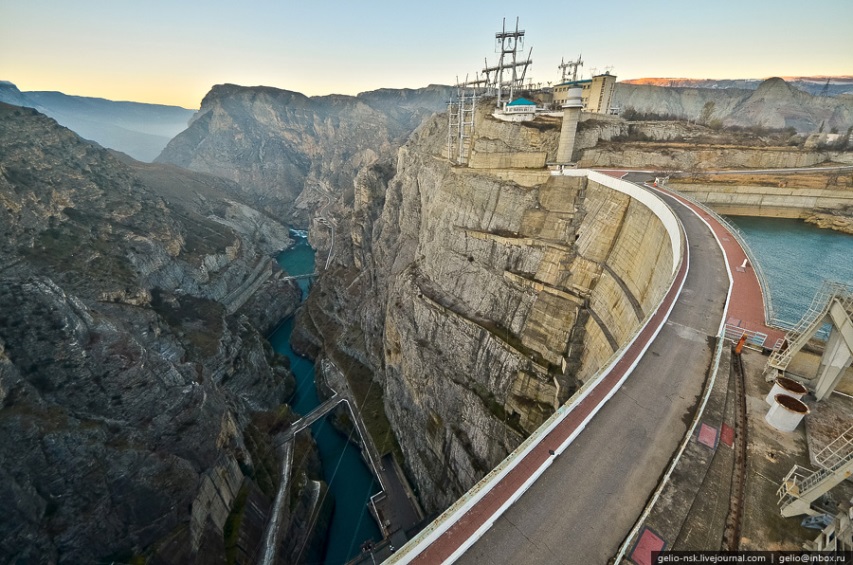 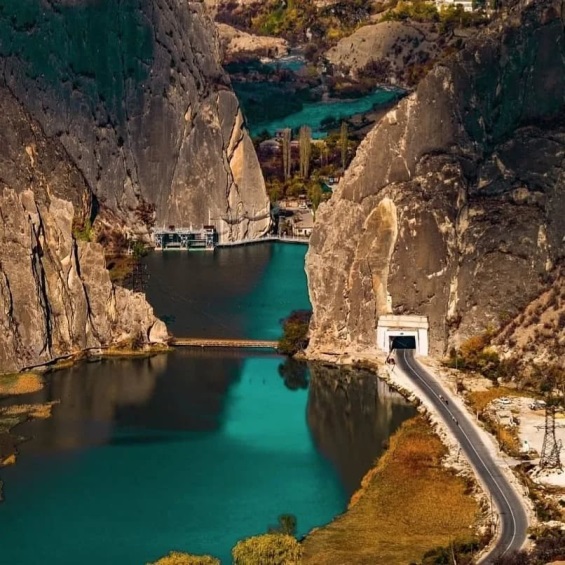 